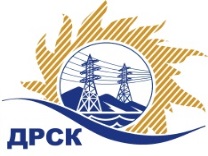 Акционерное Общество«Дальневосточная распределительная сетевая  компания»Протокол № 190/МЭ-ВПзаседания закупочной комиссии по выбору победителя по открытому электронному запросу предложений на право заключения договора: «Машина трелевочная (ЮЯЭС)» Закупка № 235  ГКПЗ 2016    ЕИС № 31502973644ПРИСУТСТВОВАЛИ: 10 членов постоянно действующей Закупочной комиссии АО «ДРСК»  2-го уровня.Форма голосования членов Закупочной комиссии: очно-заочная.ВОПРОСЫ, ВЫНОСИМЫЕ НА РАССМОТРЕНИЕ ЗАКУПОЧНОЙ КОМИССИИ: Об утверждении результатов процедуры переторжки.Об итоговой ранжировке заявок.О выборе победителя запроса предложений.РЕШИЛИ:Признать процедуру переторжки состоявшейся.Утвердить окончательные цены предложений участниковПО ВОПРОСУ № 2Утвердить итоговую ранжировку предложенийПО ВОПРОСУ № 3         Признать победителем открытого электронного запроса предложений на право заключения договора на поставку:  «Машина трелевочная (ЮЯЭС)» участника, занявшего первое место в итоговой ранжировке по степени предпочтительности для заказчика         - ООО Завод "АЛТАЙЛЕСМАШ" (656053, Алтайский край, г. Барнаул, ул. Меланжевая, 18) на условиях: стоимость 2 930 000,00 руб. (цена без НДС) 3 457 400,00 руб. с НДС. Срок завершения поставки: до 30.05.2016г. Условия оплаты: аванс 30 % от цены договора, в течение 30 календарных дней с даты  подписания  договора при условии получения обществом счета, выставленного поставщиком, окончательный расчет производится в течение 30 календарного дня с даты подписания акта сдачи-приемки товара и товарной накладной (ТОРГ-12). Гарантийный срок: 12 месяцев  или 1500 м/час. наработки. Время начала исчисления гарантийного срока - со дня ввода изделия в эксплуатацию заказчиком. Предложение действительно до 20.03.2016г.город  Благовещенск«04» февраля 2016 года№п/пНаименование Участника закупки и его адресЦена предложения до переторжки без НДС, руб.Цена предложения после переторжки без НДС, руб.1.ООО Завод "АЛТАЙЛЕСМАШ" (656053, Алтайский край, г. Барнаул, ул. Меланжевая, 18)3 400 000,00     2 930 000,002.АЗСМ "Прогресс" (656037, Россия, Алтайский край, Алтайский край, г. Барнаул, пр. Ленина 140 Б)3 355 932,20  3 355 932,20Место в итоговой ранжировкеНаименование и адрес участникаЦена предложения до переторжки без НДС, руб.Цена предложения после переторжки без НДС, руб.1 местоООО Завод "АЛТАЙЛЕСМАШ" (656053, Алтайский край, г. Барнаул, ул. Меланжевая, 18)3 400 000,00     2 930 000,002 местоАЗСМ "Прогресс" (656037, Россия, Алтайский край, Алтайский край, г. Барнаул, пр. Ленина 140 Б)3 355 932,20  3 355 932,20Ответственный секретарь Закупочной комиссии: Елисеева М.Г. _____________________________ Исп. Терёшкина Г.М.397-260